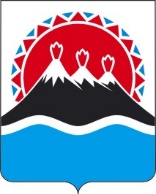 П О С Т А Н О В Л Е Н И ЕПРАВИТЕЛЬСТВАКАМЧАТСКОГО КРАЯВ целях организации единого информационного пространства Правительства Камчатского края, информатизации деятельности исполнительных органов Камчатского края и подведомственных им учреждений ПРАВИТЕЛЬСТВО ПОСТАНОВЛЯЕТ:1. Определить Министерство цифрового развития Камчатского края уполномоченным исполнительным органом Камчатского края, координирующим деятельность по созданию, развитию, модернизации 
и эксплуатации информационно-телекоммуникационной сети Правительства Камчатского края (далее – ИТКС), регулирующим вопросы подключения 
к ИТКС, предоставления ресурсов ИТКС, а также обеспечения защиты информации в ИТКС.2. Определить краевое государственное автономное учреждение «Информационно-технологический центр Камчатского края» оператором ИТКС, осуществляющим создание, развитие, модернизацию и эксплуатацию ИТКС, обеспечивающим ее устойчивое и бесперебойное функционирование, 
а также защиту информации в ИТКС.3. Установить, что финансирование расходов, связанных с созданием, развитием, модернизацией и эксплуатацией ИТКС, обеспечением ее устойчивого и бесперебойного функционирования, а также обеспечением защиты информации в ИТКС осуществляется за счет средств бюджета Камчатского края.4. Министерству цифрового развития Камчатского края в 3-месячный срок со дня вступления в силу настоящего постановления разработать и утвердить документы, регламентирующие вопросы создания, развития, модернизации 
и эксплуатации ИТКС, вопросы подключения к ИТКС, предоставления ресурсов ИТКС, а также обеспечения защиты информации в ИТКС.5. Настоящее постановление вступает в силу после дня его официального опубликования.[Дата регистрации] № [Номер документа]г. Петропавловск-КамчатскийОб информационно-телекоммуникационной сети Правительства Камчатского краяПредседатель Правительства Камчатского края[горизонтальный штамп подписи 1]Е.А. Чекин